Литературно-музыкальная композиция «Дети войны»Автор-составитель: Н.Ю. РябцеваВедущий 1 (библиотекарь) приветствует гостей и участников мероприятия.Демонстрация презентации «Великая Отечественная война 1941-1945».Сотрудники библиотеки поочередно читают стихотворения о войне.Ведущий 2 (руководитель клуба людей с ограниченными возможностями здоровья «Надежда»): Разве можно забыть ветеранов И великую славу побед!.. Ноют, кровью исходят те раны,И не меркнет величия свет!Проходят годы, зарастают раны И незаметно так уходят ветераны, Они награды в праздник надевали И День Победы с нетерпеньем ждали.Ведущий 1: 77 лет прошло с тех пор, как закончилась война, но эхо тех времён отголоском отдаются и в наши времена. 9 мая — День Победы нашего народа в Великой Отечественной войне. Это день радости и торжества, день бессмертной славы и светлой памяти героев.Ведущий 2: 9 мая — праздник необычный. Всякий праздник — прежде всего радость, веселье, смех. Радость этого праздника переплетается с горем, смех — со слезами.Участники клуба людей с ограниченными возможностями «Надежда»исполняют песню «Прощание» («Дан приказ: ему - на запад…»)Ведущий 1:  Дороги войны… Сколько их пройдено советскими воинами по степям и болотам, каменистым перевалам и холмам, лесным массивам и чистым полям.Участники клуба людей с ограниченными возможностями «Надежда»исполняют песню «Эх, дороги» Ведущий 2:  Сегодня мы хотим вспомнить о тех, кто из-за школьной парты бесстрашно и гордо шагнул в зарево войны, в грохот канонады, всех, бросавших свои мальчишеские тела под фашистские танки и на амбразуры дотов.Ведущий 1:  Мы хотим вспомнить о тех, кому в 1941 году исполнилось семнадцать лет, о тех, кто дошёл до конца этой страшной дорогой войны, и тех, кто пал смертью храбрых в один из дней, на одном из её километров….Стихотворение В. Высоцкого «Он не вернулся из боя» читает Ангелина АристарховаМИНУТА МОЛЧАНИЯВедущий 2:  Мир и война – несовместимые понятия. Мир – короткое, лучезарное, искрящееся счастьем слово. Война – это резкий толчок истории, рождающий смертельный ураган, это нескончаемые бомбёжки, минные поля, это ужасы концлагерей и похоронки. Мы должны проявлять бережное отношение к прошлому, без которого невозможно построить будущее.Стихотворение А. Желнова «Георгиевская ленточка» читает Артём Беляев...Майский день красив необычайно -День Победы празднует страна!Может это вовсе не случайно -Что весной закончилась война?Неслучайно в этот день чудесный,В память о героях давних лет,-Распустились нынче повсеместноЛепестки георгиевских лент. Ведущий 1:  в исполнении Артема Беляева прозвучало стихотворение Андрея Желнова «Георгиевская ленточка». В исполнении Эльвиры Кашицкой прозвучит стихотворение «Памяти ветеранов».Стихотворение «Памяти ветеранов» читает Эльвира КашицкаяКлич печальный, журавлиный слышен в тишине, В небо с вами дорогие не подняться мне. На свою земную долю вечно обручёнИ печалями земными вечно удручён. А душа моя стремится с вами улететь, Жаль, не быть мне вольной птицей, не летать, не петь.Участники клуба людей с ограниченными возможностями «Надежда» Людмила Стахнович, Дмитрий Болтов и Артем Беляевисполняют песню «Журавли» на стихи Р. ГамзатоваВедущий 2:  Кто сказал, что надо бросить Песни на войне? После боя сердце просит музыки вдвойне!Участники клуба людей с ограниченными возможностями «Надежда» исполняют попурри из военных песен. К ним присоединяются все, находящиеся в зале.Ведущий 1:  Весна Победы, радость и любовь!Скорей домой я возвращаюсь вновь -Вот позади нас страшная война  Осталась в прошлом, радуйся, страна -Родная, милая ты Родина, встречай,Мы все запомним этот светлый майОбратный путь быстрее, ведь едем мы домой.И ехать веселее:  ведь ждёт нас дом родной.Участники клуба людей с ограниченными возможностями «Надежда» исполняют песню «Дальняя дорожка». К ним присоединяются все, находящиеся в зале.Ведущий 1:  На этом мы заканчиваем наш небольшой праздничный концерт и хотим сказать: Пусть не будет войн на свете, пусть не будет боли! Пусть царят на всей планете мир, надежда, воля! Пусть врагов не будет вовсе – станут все друзьями! Без жестокости и злости мир светлее станет! Мира вам, здоровья, долголетья, Доброты, душевного тепла! И пускай нигде на целом свете детство вновь не отберёт война! И предлагаю спеть вместе с нами песню.Участники клуба людей с ограниченными возможностями «Надежда» исполняют песню «Катюша». К ним присоединяются все, находящиеся в зале.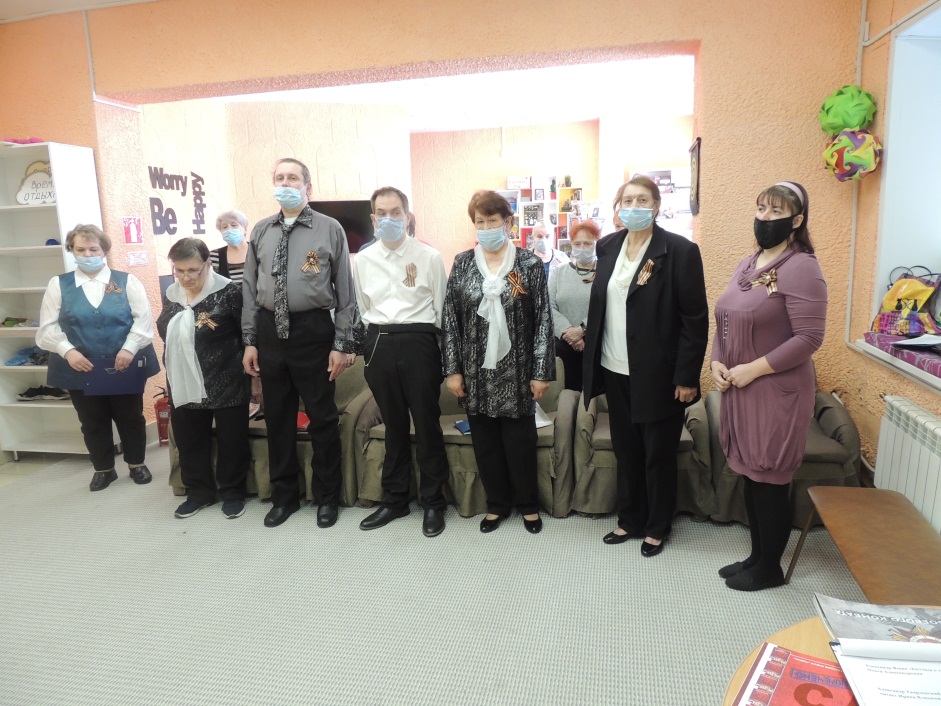 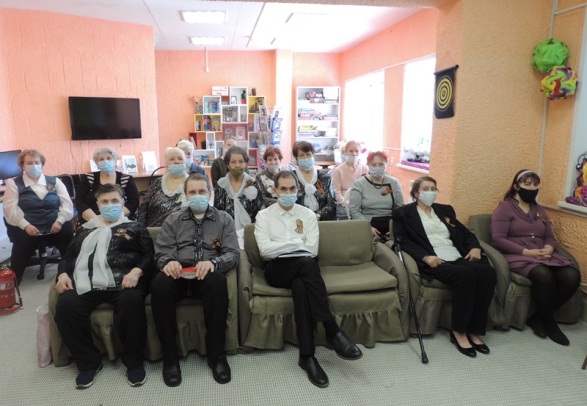 